4070N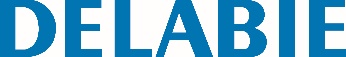 Spare toilet roll holder with spindleАртикул: 4070N Технические характеристикиSpare toilet roll holder with spindle in white, high strength polyamide (Nylon).Ø 32mm tube.Concealed fixings.10-year warranty.